ЗАТВОРЫ ЧЕЛЮСТНОЙ «ЗЧ»Опросный лист №_______________Заполненный опросный лист Вы можете направить нам по электронной почте info@sibtenzo.com.Для получения консультации Вы можете позвонить нам по телефону 8 (384-2) 67-22-92.Будем рады помочь Вам!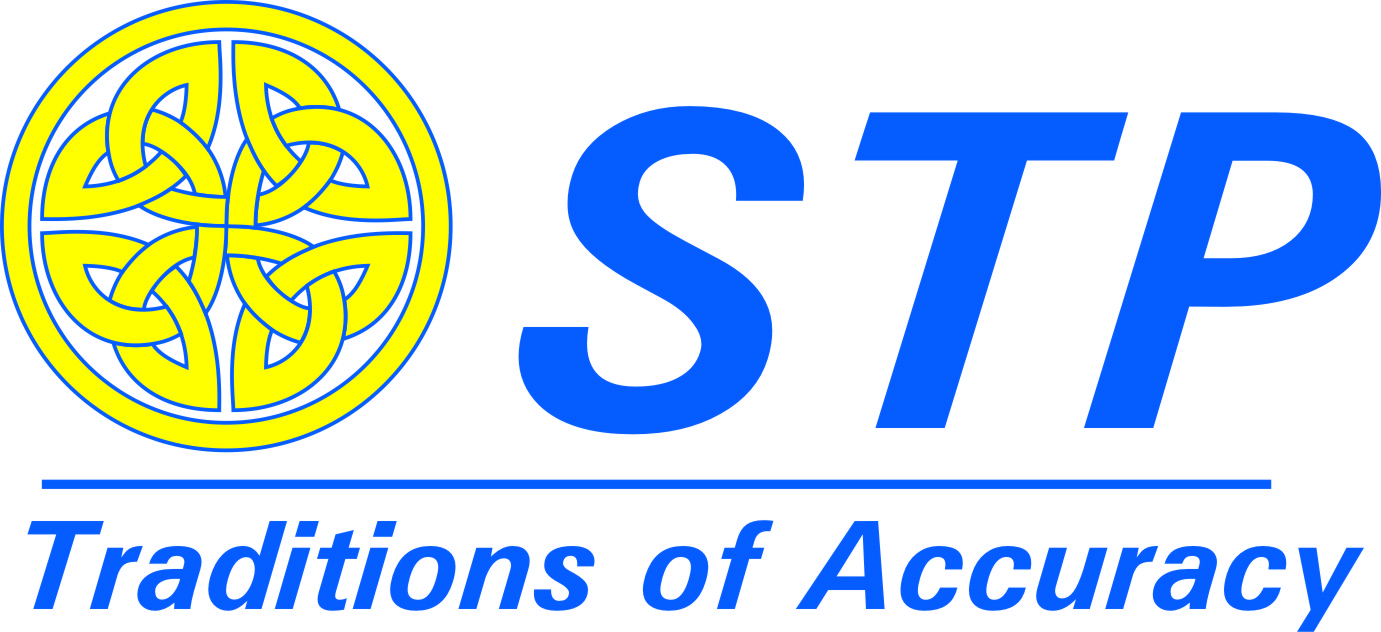 ООО УК «СИБТЕНЗОПРИБОР»650070, Кемеровская область, г. Кемерово, пер. Щегловский, д. 1, помещение 4ИНН  4205274144, КПП 420501001, ОГРН 1134205022093,Расч./счет 40702810726000000671 в ОТДЕЛЕНИИ N 8615ПАО СБЕРБАНК РОССИИ Г. КЕМЕРОВО Кор./счет 30101810200000000612, БИК 043207612 Тел. приемной: 8 (384-2) 77-75-35 доб. 700 !Пожалуйста, ответьте на все вопросы. Информация, полученная из заполненного Вами опросного листа, необходима нам для определения конструкции затвора, который в наибольшей степени соответствует вашим требованиям.1. Контактная информация1. Контактная информацияПредприятие:ФИО, должность контактного лицаТелефон, факс, E-Mail контактного лица2. Общие данные2. Общие данные2. Общие данные2. Общие данные2. Общие данные2. Общие данные2. Общие данные2. Общие данные2. Общие данные2. Общие данные2. Общие данные2. Общие данные2. Общие данные2. Общие данные2. Общие данные2. Общие данные2. Общие данные2. Общие данные2. Общие данные2. Общие данные2. Общие данные2. Общие данные2. Общие данные2. Общие данные2. Общие данные2. Общие данные2. Общие данные2. Общие данные2. Общие данные2. Общие данные2. Общие данные2. Общие данные2. Общие данные2. Общие данные2. Общие данные2. Общие данные2. Общие данныеКоличество затворов, шт.Количество затворов, шт.Количество затворов, шт.Количество затворов, шт.Количество затворов, шт.Количество затворов, шт.Количество затворов, шт.Количество затворов, шт.Количество затворов, шт.Количество затворов, шт.Количество затворов, шт.Количество затворов, шт.Количество затворов, шт.Количество затворов, шт.Количество затворов, шт.Количество затворов, шт.Количество затворов, шт.Количество затворов, шт.Количество затворов, шт.Количество затворов, шт.Количество затворов, шт.Количество затворов, шт.Количество затворов, шт.Количество затворов, шт.Количество затворов, шт.Количество затворов, шт.Количество затворов, шт.Количество затворов, шт.Количество затворов, шт.Количество затворов, шт.Количество затворов, шт.Количество затворов, шт.Количество затворов, шт.Количество затворов, шт.Количество затворов, шт.Условный проход (прямоугольный или круглый)Условный проход (прямоугольный или круглый)Условный проход (прямоугольный или круглый)Условный проход (прямоугольный или круглый)Условный проход (прямоугольный или круглый)Условный проход (прямоугольный или круглый)Условный проход (прямоугольный или круглый)Условный проход (прямоугольный или круглый)Условный проход (прямоугольный или круглый)Условный проход (прямоугольный или круглый)Условный проход (прямоугольный или круглый)Условный проход (прямоугольный или круглый)Условный проход (прямоугольный или круглый)Условный проход (прямоугольный или круглый)Условный проход (прямоугольный или круглый)Условный проход (прямоугольный или круглый)Условный проход (прямоугольный или круглый)Условный проход (прямоугольный или круглый)Условный проход (прямоугольный или круглый)Условный проход (прямоугольный или круглый)Условный проход (прямоугольный или круглый)Условный проход (прямоугольный или круглый)Условный проход (прямоугольный или круглый)Условный проход (прямоугольный или круглый)Условный проход (прямоугольный или круглый)Условный проход (прямоугольный или круглый)Условный проход (прямоугольный или круглый)Условный проход (прямоугольный или круглый)Условный проход (прямоугольный или круглый)Условный проход (прямоугольный или круглый)Условный проход (прямоугольный или круглый)Условный проход (прямоугольный или круглый)Условный проход (прямоугольный или круглый)Условный проход (прямоугольный или круглый)Условный проход (прямоугольный или круглый)Размеры условного прохода (диаметр или длина × ширина), ммРазмеры условного прохода (диаметр или длина × ширина), ммРазмеры условного прохода (диаметр или длина × ширина), ммРазмеры условного прохода (диаметр или длина × ширина), ммРазмеры условного прохода (диаметр или длина × ширина), ммРазмеры условного прохода (диаметр или длина × ширина), ммРазмеры условного прохода (диаметр или длина × ширина), ммРазмеры условного прохода (диаметр или длина × ширина), ммРазмеры условного прохода (диаметр или длина × ширина), ммРазмеры условного прохода (диаметр или длина × ширина), ммРазмеры условного прохода (диаметр или длина × ширина), ммРазмеры условного прохода (диаметр или длина × ширина), ммРазмеры условного прохода (диаметр или длина × ширина), ммРазмеры условного прохода (диаметр или длина × ширина), ммРазмеры условного прохода (диаметр или длина × ширина), ммРазмеры условного прохода (диаметр или длина × ширина), ммРазмеры условного прохода (диаметр или длина × ширина), ммРазмеры условного прохода (диаметр или длина × ширина), ммРазмеры условного прохода (диаметр или длина × ширина), ммРазмеры условного прохода (диаметр или длина × ширина), ммРазмеры условного прохода (диаметр или длина × ширина), ммРазмеры условного прохода (диаметр или длина × ширина), ммРазмеры условного прохода (диаметр или длина × ширина), ммРазмеры условного прохода (диаметр или длина × ширина), ммРазмеры условного прохода (диаметр или длина × ширина), ммРазмеры условного прохода (диаметр или длина × ширина), ммРазмеры условного прохода (диаметр или длина × ширина), ммРазмеры условного прохода (диаметр или длина × ширина), ммРазмеры условного прохода (диаметр или длина × ширина), ммРазмеры условного прохода (диаметр или длина × ширина), ммРазмеры условного прохода (диаметр или длина × ширина), ммРазмеры условного прохода (диаметр или длина × ширина), ммРазмеры условного прохода (диаметр или длина × ширина), ммРазмеры условного прохода (диаметр или длина × ширина), ммРазмеры условного прохода (диаметр или длина × ширина), ммОбъем расходного бункера над затвором, м3Объем расходного бункера над затвором, м3Объем расходного бункера над затвором, м3Объем расходного бункера над затвором, м3Объем расходного бункера над затвором, м3Объем расходного бункера над затвором, м3Объем расходного бункера над затвором, м3Объем расходного бункера над затвором, м3Объем расходного бункера над затвором, м3Объем расходного бункера над затвором, м3Объем расходного бункера над затвором, м3Объем расходного бункера над затвором, м3Объем расходного бункера над затвором, м3Объем расходного бункера над затвором, м3Объем расходного бункера над затвором, м3Объем расходного бункера над затвором, м3Объем расходного бункера над затвором, м3Объем расходного бункера над затвором, м3Объем расходного бункера над затвором, м3Объем расходного бункера над затвором, м3Объем расходного бункера над затвором, м3Объем расходного бункера над затвором, м3Объем расходного бункера над затвором, м3Объем расходного бункера над затвором, м3Объем расходного бункера над затвором, м3Объем расходного бункера над затвором, м3Объем расходного бункера над затвором, м3Объем расходного бункера над затвором, м3Объем расходного бункера над затвором, м3Объем расходного бункера над затвором, м3Объем расходного бункера над затвором, м3Объем расходного бункера над затвором, м3Объем расходного бункера над затвором, м3Объем расходного бункера над затвором, м3Объем расходного бункера над затвором, м3Режим работы аварийный затвор(редкое использование для ремонтных работ)аварийный затвор(редкое использование для ремонтных работ)аварийный затвор(редкое использование для ремонтных работ)аварийный затвор(редкое использование для ремонтных работ)дозатор(интенсивное использование в составе дозирующего оборудования)дозатор(интенсивное использование в составе дозирующего оборудования)дозатор(интенсивное использование в составе дозирующего оборудования)дозатор(интенсивное использование в составе дозирующего оборудования)дозатор(интенсивное использование в составе дозирующего оборудования)дозатор(интенсивное использование в составе дозирующего оборудования)дозатор(интенсивное использование в составе дозирующего оборудования)дозатор(интенсивное использование в составе дозирующего оборудования)дозатор(интенсивное использование в составе дозирующего оборудования)дозатор(интенсивное использование в составе дозирующего оборудования)дозатор(интенсивное использование в составе дозирующего оборудования)дозатор(интенсивное использование в составе дозирующего оборудования)дозатор(интенсивное использование в составе дозирующего оборудования)дозатор(интенсивное использование в составе дозирующего оборудования)дозатор(интенсивное использование в составе дозирующего оборудования)дозатор(интенсивное использование в составе дозирующего оборудования)дозатор(интенсивное использование в составе дозирующего оборудования)дозатор(интенсивное использование в составе дозирующего оборудования)дозатор(интенсивное использование в составе дозирующего оборудования)дозатор(интенсивное использование в составе дозирующего оборудования)дозатор(интенсивное использование в составе дозирующего оборудования)дозатор(интенсивное использование в составе дозирующего оборудования)дозатор(интенсивное использование в составе дозирующего оборудования)дозатор(интенсивное использование в составе дозирующего оборудования)дозатор(интенсивное использование в составе дозирующего оборудования)Место установки (в помещении или на открытом воздухе)Место установки (в помещении или на открытом воздухе)Место установки (в помещении или на открытом воздухе)Место установки (в помещении или на открытом воздухе)Место установки (в помещении или на открытом воздухе)Место установки (в помещении или на открытом воздухе)Место установки (в помещении или на открытом воздухе)Место установки (в помещении или на открытом воздухе)Место установки (в помещении или на открытом воздухе)Место установки (в помещении или на открытом воздухе)Место установки (в помещении или на открытом воздухе)Место установки (в помещении или на открытом воздухе)Место установки (в помещении или на открытом воздухе)Место установки (в помещении или на открытом воздухе)Температура окружающей среды, °С Температура окружающей среды, °С Температура окружающей среды, °С Температура окружающей среды, °С Температура окружающей среды, °С Температура окружающей среды, °С Температура окружающей среды, °С Температура окружающей среды, °С Температура окружающей среды, °С Температура окружающей среды, °С Температура окружающей среды, °С Температура окружающей среды, °С Температура окружающей среды, °С Температура окружающей среды, °С Температура окружающей среды, °С Температура окружающей среды, °С Температура окружающей среды, °С Температура окружающей среды, °С Температура окружающей среды, °С Температура окружающей среды, °С Температура окружающей среды, °С Температура окружающей среды, °С Температура окружающей среды, °С Температура окружающей среды, °С Температура окружающей среды, °С Температура окружающей среды, °С Температура окружающей среды, °С ототототдодододододоКоличество пусков в суткиКоличество пусков в суткиКоличество пусков в суткиКоличество пусков в суткиКоличество пусков в суткиКоличество пусков в суткиКоличество пусков в суткиКоличество пусков в суткиКоличество пусков в суткиКоличество пусков в суткиКоличество пусков в суткиКоличество пусков в суткиКоличество пусков в суткиКоличество пусков в суткиКоличество пусков в суткиКоличество пусков в суткиКоличество пусков в суткиКоличество пусков в суткиКоличество пусков в суткиКоличество пусков в суткиКоличество пусков в суткиКоличество пусков в суткиКоличество пусков в суткиКоличество пусков в суткиКоличество пусков в суткиКоличество пусков в суткиКоличество пусков в суткиКоличество пусков в суткиКоличество пусков в суткиКоличество пусков в суткиКоличество пусков в суткиКоличество пусков в суткиКоличество пусков в суткиКоличество пусков в суткиКоличество пусков в суткиВремя открытия (закрытия), сВремя открытия (закрытия), сВремя открытия (закрытия), сВремя открытия (закрытия), сВремя открытия (закрытия), сВремя открытия (закрытия), сВремя открытия (закрытия), сВремя открытия (закрытия), сВремя открытия (закрытия), сВремя открытия (закрытия), сВремя открытия (закрытия), сВремя открытия (закрытия), сВремя открытия (закрытия), сВремя открытия (закрытия), сВремя открытия (закрытия), сВремя открытия (закрытия), сВремя открытия (закрытия), сВремя открытия (закрытия), сВремя открытия (закрытия), сВремя открытия (закрытия), сВремя открытия (закрытия), сВремя открытия (закрытия), сВремя открытия (закрытия), сВремя открытия (закрытия), сВремя открытия (закрытия), сВремя открытия (закрытия), сВремя открытия (закрытия), сВремя открытия (закрытия), сВремя открытия (закрытия), сВремя открытия (закрытия), сВремя открытия (закрытия), сВремя открытия (закрытия), сВремя открытия (закрытия), сВремя открытия (закрытия), сВремя открытия (закрытия), сЧелюсть затвора закрывается в движущемся потоке материалаЧелюсть затвора закрывается в движущемся потоке материалаЧелюсть затвора закрывается в движущемся потоке материалаЧелюсть затвора закрывается в движущемся потоке материалаЧелюсть затвора закрывается в движущемся потоке материалаЧелюсть затвора закрывается в движущемся потоке материалаЧелюсть затвора закрывается в движущемся потоке материалаЧелюсть затвора закрывается в движущемся потоке материалаЧелюсть затвора закрывается в движущемся потоке материалаЧелюсть затвора закрывается в движущемся потоке материалаЧелюсть затвора закрывается в движущемся потоке материалаЧелюсть затвора закрывается в движущемся потоке материалаЧелюсть затвора закрывается в движущемся потоке материалаЧелюсть затвора закрывается в движущемся потоке материалаЧелюсть затвора закрывается в движущемся потоке материалаЧелюсть затвора закрывается в движущемся потоке материалададададададанетнетнетЧелюсть затвора закрывается при стоячей колонне материалаЧелюсть затвора закрывается при стоячей колонне материалаЧелюсть затвора закрывается при стоячей колонне материалаЧелюсть затвора закрывается при стоячей колонне материалаЧелюсть затвора закрывается при стоячей колонне материалаЧелюсть затвора закрывается при стоячей колонне материалаЧелюсть затвора закрывается при стоячей колонне материалаЧелюсть затвора закрывается при стоячей колонне материалаЧелюсть затвора закрывается при стоячей колонне материалаЧелюсть затвора закрывается при стоячей колонне материалаЧелюсть затвора закрывается при стоячей колонне материалаЧелюсть затвора закрывается при стоячей колонне материалаЧелюсть затвора закрывается при стоячей колонне материалаЧелюсть затвора закрывается при стоячей колонне материалаЧелюсть затвора закрывается при стоячей колонне материалаЧелюсть затвора закрывается при стоячей колонне материалададададададанетнетнетМатериал корпуса затвораМатериал корпуса затвораМатериал корпуса затвораМатериал корпуса затвораМатериал корпуса затвораМатериал корпуса затвораМатериал корпуса затвораМатериал корпуса затвораМатериал корпуса затвораМатериал корпуса затвораМатериал корпуса затвораМатериал корпуса затвораМатериал корпуса затворауглеродистая стальуглеродистая стальуглеродистая стальуглеродистая стальуглеродистая стальуглеродистая стальуглеродистая стальуглеродистая стальуглеродистая стальуглеродистая стальуглеродистая стальуглеродистая стальнержавеющая стальнержавеющая стальнержавеющая стальнержавеющая стальнержавеющая стальнержавеющая стальОтветные фланцы в комплекте поставки(в случае отсутствия в комплекте поставки ответных фланцев необходимо приложить к Опросному листу эскиз с указанием присоединительных размеров по отверстиям существующих фланцев, а также диаметр отверстий)Ответные фланцы в комплекте поставки(в случае отсутствия в комплекте поставки ответных фланцев необходимо приложить к Опросному листу эскиз с указанием присоединительных размеров по отверстиям существующих фланцев, а также диаметр отверстий)Ответные фланцы в комплекте поставки(в случае отсутствия в комплекте поставки ответных фланцев необходимо приложить к Опросному листу эскиз с указанием присоединительных размеров по отверстиям существующих фланцев, а также диаметр отверстий)Ответные фланцы в комплекте поставки(в случае отсутствия в комплекте поставки ответных фланцев необходимо приложить к Опросному листу эскиз с указанием присоединительных размеров по отверстиям существующих фланцев, а также диаметр отверстий)Ответные фланцы в комплекте поставки(в случае отсутствия в комплекте поставки ответных фланцев необходимо приложить к Опросному листу эскиз с указанием присоединительных размеров по отверстиям существующих фланцев, а также диаметр отверстий)Ответные фланцы в комплекте поставки(в случае отсутствия в комплекте поставки ответных фланцев необходимо приложить к Опросному листу эскиз с указанием присоединительных размеров по отверстиям существующих фланцев, а также диаметр отверстий)Ответные фланцы в комплекте поставки(в случае отсутствия в комплекте поставки ответных фланцев необходимо приложить к Опросному листу эскиз с указанием присоединительных размеров по отверстиям существующих фланцев, а также диаметр отверстий)Ответные фланцы в комплекте поставки(в случае отсутствия в комплекте поставки ответных фланцев необходимо приложить к Опросному листу эскиз с указанием присоединительных размеров по отверстиям существующих фланцев, а также диаметр отверстий)Ответные фланцы в комплекте поставки(в случае отсутствия в комплекте поставки ответных фланцев необходимо приложить к Опросному листу эскиз с указанием присоединительных размеров по отверстиям существующих фланцев, а также диаметр отверстий)Ответные фланцы в комплекте поставки(в случае отсутствия в комплекте поставки ответных фланцев необходимо приложить к Опросному листу эскиз с указанием присоединительных размеров по отверстиям существующих фланцев, а также диаметр отверстий)Ответные фланцы в комплекте поставки(в случае отсутствия в комплекте поставки ответных фланцев необходимо приложить к Опросному листу эскиз с указанием присоединительных размеров по отверстиям существующих фланцев, а также диаметр отверстий)Ответные фланцы в комплекте поставки(в случае отсутствия в комплекте поставки ответных фланцев необходимо приложить к Опросному листу эскиз с указанием присоединительных размеров по отверстиям существующих фланцев, а также диаметр отверстий)Ответные фланцы в комплекте поставки(в случае отсутствия в комплекте поставки ответных фланцев необходимо приложить к Опросному листу эскиз с указанием присоединительных размеров по отверстиям существующих фланцев, а также диаметр отверстий)Ответные фланцы в комплекте поставки(в случае отсутствия в комплекте поставки ответных фланцев необходимо приложить к Опросному листу эскиз с указанием присоединительных размеров по отверстиям существующих фланцев, а также диаметр отверстий)Ответные фланцы в комплекте поставки(в случае отсутствия в комплекте поставки ответных фланцев необходимо приложить к Опросному листу эскиз с указанием присоединительных размеров по отверстиям существующих фланцев, а также диаметр отверстий)Ответные фланцы в комплекте поставки(в случае отсутствия в комплекте поставки ответных фланцев необходимо приложить к Опросному листу эскиз с указанием присоединительных размеров по отверстиям существующих фланцев, а также диаметр отверстий)Ответные фланцы в комплекте поставки(в случае отсутствия в комплекте поставки ответных фланцев необходимо приложить к Опросному листу эскиз с указанием присоединительных размеров по отверстиям существующих фланцев, а также диаметр отверстий)Ответные фланцы в комплекте поставки(в случае отсутствия в комплекте поставки ответных фланцев необходимо приложить к Опросному листу эскиз с указанием присоединительных размеров по отверстиям существующих фланцев, а также диаметр отверстий)Ответные фланцы в комплекте поставки(в случае отсутствия в комплекте поставки ответных фланцев необходимо приложить к Опросному листу эскиз с указанием присоединительных размеров по отверстиям существующих фланцев, а также диаметр отверстий)Ответные фланцы в комплекте поставки(в случае отсутствия в комплекте поставки ответных фланцев необходимо приложить к Опросному листу эскиз с указанием присоединительных размеров по отверстиям существующих фланцев, а также диаметр отверстий)Ответные фланцы в комплекте поставки(в случае отсутствия в комплекте поставки ответных фланцев необходимо приложить к Опросному листу эскиз с указанием присоединительных размеров по отверстиям существующих фланцев, а также диаметр отверстий)дадададанетнетнетнетнетнетФутеровка затвораФутеровка затвораФутеровка затвораФутеровка затвораФутеровка затвораФутеровка затвораФутеровка затвораФутеровка затвораФутеровка затвораФутеровка затвораФутеровка затвораФутеровка затвораФутеровка затвораФутеровка затвораФутеровка затвораФутеровка затвораФутеровка затвораФутеровка затвораФутеровка затвораФутеровка затвораФутеровка затворададададанетнетнетнетнетнетКонечные выключателиКонечные выключателиКонечные выключателиКонечные выключателиКонечные выключателиКонечные выключателиКонечные выключателиКонечные выключателиКонечные выключателиКонечные выключателиКонечные выключателиКонечные выключателиКонечные выключателиКонечные выключателиКонечные выключателиКонечные выключателиКонечные выключателиКонечные выключателиКонечные выключателиКонечные выключателиКонечные выключателидадададанетнетнетнетнетнетДатчик положения челюсти затвораДатчик положения челюсти затвораДатчик положения челюсти затвораДатчик положения челюсти затвораДатчик положения челюсти затвораДатчик положения челюсти затвораДатчик положения челюсти затвораДатчик положения челюсти затвораДатчик положения челюсти затвораДатчик положения челюсти затвораДатчик положения челюсти затвораДатчик положения челюсти затвораДатчик положения челюсти затвораДатчик положения челюсти затвораДатчик положения челюсти затвораДатчик положения челюсти затвораДатчик положения челюсти затвораДатчик положения челюсти затвораДатчик положения челюсти затвораДатчик положения челюсти затвораДатчик положения челюсти затворададададанетнетнетнетнетнетПульт местного управленияПульт местного управленияПульт местного управленияПульт местного управленияПульт местного управленияПульт местного управленияПульт местного управленияПульт местного управленияПульт местного управленияПульт местного управленияПульт местного управленияПульт местного управленияПульт местного управленияПульт местного управленияПульт местного управленияПульт местного управленияПульт местного управленияПульт местного управленияПульт местного управленияПульт местного управленияПульт местного управлениядадададанетнетнетнетнетнетПривод затвора:Привод затвора:Привод затвора:ручной (с рукояткой)ручной (с рукояткой)ручной (с рукояткой)ручной (с рукояткой)ручной (с рукояткой)ручной (с рукояткой)ручной (с рукояткой)ручной (с рукояткой)ручной (с рукояткой)ручной (с рукояткой)ручной (с рукояткой)ручной (с рукояткой)ручной (с рукояткой)ручной (с рукояткой)ручной (с рукояткой)ручной (с рукояткой)ручной (с рукояткой)ручной (с рукояткой)ручной (с рукояткой)ручной (с рукояткой)ручной (с рукояткой)ручной (с рукояткой)ручной (с рукояткой)ручной (с рукояткой)ручной (с рукояткой)ручной (с рукояткой)ручной (с рукояткой)ручной (с рукояткой)ручной (с рукояткой)ручной (с рукояткой)ручной (с рукояткой)механизм электрический прямоходный (МЭП)механизм электрический прямоходный (МЭП)механизм электрический прямоходный (МЭП)механизм электрический прямоходный (МЭП)механизм электрический прямоходный (МЭП)механизм электрический прямоходный (МЭП)механизм электрический прямоходный (МЭП)механизм электрический прямоходный (МЭП)механизм электрический прямоходный (МЭП)механизм электрический прямоходный (МЭП)механизм электрический прямоходный (МЭП)механизм электрический прямоходный (МЭП)механизм электрический прямоходный (МЭП)механизм электрический прямоходный (МЭП)механизм электрический прямоходный (МЭП)механизм электрический прямоходный (МЭП)механизм электрический прямоходный (МЭП)механизм электрический прямоходный (МЭП)механизм электрический прямоходный (МЭП)механизм электрический прямоходный (МЭП)механизм электрический прямоходный (МЭП)механизм электрический прямоходный (МЭП)механизм электрический прямоходный (МЭП)механизм электрический прямоходный (МЭП)механизм электрический прямоходный (МЭП)механизм электрический прямоходный (МЭП)механизм электрический прямоходный (МЭП)механизм электрический прямоходный (МЭП)механизм электрический прямоходный (МЭП)механизм электрический прямоходный (МЭП)механизм электрический прямоходный (МЭП)пневмоприводпневмоприводпневмоприводпневмоприводпневмоприводпневмоприводпневмоприводпневмоприводпневмоприводпневмоприводпневмоприводпневмоприводпневмоприводпневмоприводпневмоприводпневмоприводпневмоприводпневмоприводпневмоприводпневмоприводпневмоприводпневмоприводпневмоприводпневмоприводпневмоприводпневмоприводпневмоприводпневмоприводпневмоприводпневмоприводпневмоприводмотор-редуктормотор-редуктормотор-редуктормотор-редуктормотор-редуктормотор-редуктормотор-редуктормотор-редуктормотор-редуктормотор-редуктормотор-редуктормотор-редуктормотор-редуктормотор-редуктормотор-редуктормотор-редуктормотор-редуктормотор-редуктормотор-редуктормотор-редуктормотор-редуктормотор-редуктормотор-редуктормотор-редуктормотор-редуктормотор-редуктормотор-редуктормотор-редуктормотор-редуктормотор-редуктормотор-редукторгидроприводгидроприводгидроприводгидроприводгидроприводгидроприводгидроприводгидроприводгидроприводгидроприводгидроприводгидроприводгидроприводгидроприводгидроприводгидроприводгидроприводгидроприводгидроприводгидроприводгидроприводгидроприводгидроприводгидроприводгидроприводгидроприводгидроприводгидроприводгидроприводгидроприводгидропривод3. Характеристики перекрываемого материала3. Характеристики перекрываемого материала3. Характеристики перекрываемого материала3. Характеристики перекрываемого материала3. Характеристики перекрываемого материала3. Характеристики перекрываемого материала3. Характеристики перекрываемого материала3. Характеристики перекрываемого материала3. Характеристики перекрываемого материала3. Характеристики перекрываемого материала3. Характеристики перекрываемого материала3. Характеристики перекрываемого материала3. Характеристики перекрываемого материала3. Характеристики перекрываемого материала3. Характеристики перекрываемого материала3. Характеристики перекрываемого материала3. Характеристики перекрываемого материала3. Характеристики перекрываемого материала3. Характеристики перекрываемого материала3. Характеристики перекрываемого материала3. Характеристики перекрываемого материала3. Характеристики перекрываемого материала3. Характеристики перекрываемого материала3. Характеристики перекрываемого материала3. Характеристики перекрываемого материала3. Характеристики перекрываемого материала3. Характеристики перекрываемого материала3. Характеристики перекрываемого материала3. Характеристики перекрываемого материала3. Характеристики перекрываемого материала3. Характеристики перекрываемого материала3. Характеристики перекрываемого материала3. Характеристики перекрываемого материала3. Характеристики перекрываемого материала3. Характеристики перекрываемого материала3. Характеристики перекрываемого материалаНаименование сыпучего материалаНаименование сыпучего материалаНаименование сыпучего материалаНаименование сыпучего материалаНаименование сыпучего материалаНаименование сыпучего материалаНаименование сыпучего материалаНаименование сыпучего материалаНаименование сыпучего материалаНаименование сыпучего материалаНасыпная плотность, т/м3Насыпная плотность, т/м3Насыпная плотность, т/м3Насыпная плотность, т/м3Насыпная плотность, т/м3Насыпная плотность, т/м3Насыпная плотность, т/м3Насыпная плотность, т/м3Насыпная плотность, т/м3Насыпная плотность, т/м3Насыпная плотность, т/м3Насыпная плотность, т/м3Насыпная плотность, т/м3Насыпная плотность, т/м3Насыпная плотность, т/м3Насыпная плотность, т/м3Насыпная плотность, т/м3Насыпная плотность, т/м3Насыпная плотность, т/м3Насыпная плотность, т/м3Насыпная плотность, т/м3Насыпная плотность, т/м3Насыпная плотность, т/м3Насыпная плотность, т/м3Насыпная плотность, т/м3Насыпная плотность, т/м3Насыпная плотность, т/м3Насыпная плотность, т/м3Насыпная плотность, т/м3Насыпная плотность, т/м3Насыпная плотность, т/м3Насыпная плотность, т/м3Насыпная плотность, т/м3Насыпная плотность, т/м3Давление материала на челюсть затвора, т/м2Давление материала на челюсть затвора, т/м2Давление материала на челюсть затвора, т/м2Давление материала на челюсть затвора, т/м2Давление материала на челюсть затвора, т/м2Давление материала на челюсть затвора, т/м2Давление материала на челюсть затвора, т/м2Давление материала на челюсть затвора, т/м2Давление материала на челюсть затвора, т/м2Давление материала на челюсть затвора, т/м2Давление материала на челюсть затвора, т/м2Давление материала на челюсть затвора, т/м2Давление материала на челюсть затвора, т/м2Давление материала на челюсть затвора, т/м2Давление материала на челюсть затвора, т/м2Давление материала на челюсть затвора, т/м2Давление материала на челюсть затвора, т/м2Давление материала на челюсть затвора, т/м2Давление материала на челюсть затвора, т/м2Давление материала на челюсть затвора, т/м2Давление материала на челюсть затвора, т/м2Давление материала на челюсть затвора, т/м2Давление материала на челюсть затвора, т/м2Давление материала на челюсть затвора, т/м2Давление материала на челюсть затвора, т/м2Давление материала на челюсть затвора, т/м2Давление материала на челюсть затвора, т/м2Давление материала на челюсть затвора, т/м2Давление материала на челюсть затвора, т/м2Давление материала на челюсть затвора, т/м2Давление материала на челюсть затвора, т/м2Давление материала на челюсть затвора, т/м2Давление материала на челюсть затвора, т/м2Давление материала на челюсть затвора, т/м2Фракционный (гранулометрический) состав*:Фракционный (гранулометрический) состав*:Фракционный (гранулометрический) состав*:Фракционный (гранулометрический) состав*:Фракционный (гранулометрический) состав*:Фракционный (гранулометрический) состав*:минимальный размер частиц, ммминимальный размер частиц, ммминимальный размер частиц, ммминимальный размер частиц, ммминимальный размер частиц, ммминимальный размер частиц, ммминимальный размер частиц, ммминимальный размер частиц, ммминимальный размер частиц, ммминимальный размер частиц, ммминимальный размер частиц, ммминимальный размер частиц, ммминимальный размер частиц, ммминимальный размер частиц, ммминимальный размер частиц, ммминимальный размер частиц, ммминимальный размер частиц, ммминимальный размер частиц, ммминимальный размер частиц, ммминимальный размер частиц, ммминимальный размер частиц, ммминимальный размер частиц, ммминимальный размер частиц, ммминимальный размер частиц, ммминимальный размер частиц, ммминимальный размер частиц, ммминимальный размер частиц, ммминимальный размер частиц, мммаксимальный размер частиц, мммаксимальный размер частиц, мммаксимальный размер частиц, мммаксимальный размер частиц, мммаксимальный размер частиц, мммаксимальный размер частиц, мммаксимальный размер частиц, мммаксимальный размер частиц, мммаксимальный размер частиц, мммаксимальный размер частиц, мммаксимальный размер частиц, мммаксимальный размер частиц, мммаксимальный размер частиц, мммаксимальный размер частиц, мммаксимальный размер частиц, мммаксимальный размер частиц, мммаксимальный размер частиц, мммаксимальный размер частиц, мммаксимальный размер частиц, мммаксимальный размер частиц, мммаксимальный размер частиц, мммаксимальный размер частиц, мммаксимальный размер частиц, мммаксимальный размер частиц, мммаксимальный размер частиц, мммаксимальный размер частиц, мммаксимальный размер частиц, мммаксимальный размер частиц, ммнаиболее распространенные частицы, ммнаиболее распространенные частицы, ммнаиболее распространенные частицы, ммнаиболее распространенные частицы, ммнаиболее распространенные частицы, ммнаиболее распространенные частицы, ммнаиболее распространенные частицы, ммнаиболее распространенные частицы, ммнаиболее распространенные частицы, ммнаиболее распространенные частицы, ммнаиболее распространенные частицы, ммнаиболее распространенные частицы, ммнаиболее распространенные частицы, ммнаиболее распространенные частицы, ммнаиболее распространенные частицы, ммнаиболее распространенные частицы, ммнаиболее распространенные частицы, ммнаиболее распространенные частицы, ммнаиболее распространенные частицы, ммнаиболее распространенные частицы, ммнаиболее распространенные частицы, ммнаиболее распространенные частицы, ммнаиболее распространенные частицы, ммнаиболее распространенные частицы, ммнаиболее распространенные частицы, ммнаиболее распространенные частицы, ммнаиболее распространенные частицы, ммнаиболее распространенные частицы, ммТемпература, °СТемпература, °СТемпература, °СТемпература, °СТемпература, °СТемпература, °СТемпература, °СТемпература, °СТемпература, °СТемпература, °СТемпература, °СТемпература, °СТемпература, °СТемпература, °СТемпература, °СТемпература, °СТемпература, °СТемпература, °СТемпература, °СТемпература, °СТемпература, °СТемпература, °СТемпература, °СТемпература, °СТемпература, °СТемпература, °СТемпература, °СТемпература, °СТемпература, °СТемпература, °СТемпература, °СТемпература, °СТемпература, °СТемпература, °СВлажность, %Влажность, %Влажность, %Влажность, %Влажность, %Влажность, %Влажность, %Влажность, %Влажность, %Влажность, %Влажность, %Влажность, %Влажность, %Влажность, %Влажность, %Влажность, %Влажность, %Влажность, %Влажность, %Влажность, %Влажность, %Влажность, %Влажность, %Влажность, %Влажность, %Влажность, %Влажность, %Влажность, %Влажность, %Влажность, %Влажность, %Влажность, %Влажность, %Влажность, %Твердость, НВТвердость, НВТвердость, НВТвердость, НВТвердость, НВТвердость, НВТвердость, НВТвердость, НВТвердость, НВТвердость, НВТвердость, НВТвердость, НВТвердость, НВТвердость, НВТвердость, НВТвердость, НВТвердость, НВТвердость, НВТвердость, НВТвердость, НВТвердость, НВТвердость, НВТвердость, НВТвердость, НВТвердость, НВТвердость, НВТвердость, НВТвердость, НВТвердость, НВТвердость, НВТвердость, НВТвердость, НВТвердость, НВТвердость, НВХимическая активность:Химическая активность:к металлук металлук металлук металлудадададанетнетнетнетнетнетнетнетк резинек резинек резинек резинедадададанетнетнетнетнетнетнетнетСклонность к налипаниюСклонность к налипаниюдадададанетнетнетнетнетнетнетнетОбразование сводовОбразование сводовдадададанетнетнетнетнетнетнетнетАбразивностьАбразивностьнизкаянизкаясредняясредняясредняясредняясредняясредняясредняясредняявысокаявысокаявысокаявысокаявысокаявысокаявысокаявысокаяСвободная текучестьСвободная текучестьплохаяплохаяудовл.удовл.удовл.удовл.удовл.удовл.удовл.удовл.высокаявысокаявысокаявысокаявысокаявысокаявысокаявысокая4. Объем дополнительных работ, выполняемых поставщиком4. Объем дополнительных работ, выполняемых поставщиком4. Объем дополнительных работ, выполняемых поставщиком4. Объем дополнительных работ, выполняемых поставщиком4. Объем дополнительных работ, выполняемых поставщиком4. Объем дополнительных работ, выполняемых поставщиком4. Объем дополнительных работ, выполняемых поставщиком4. Объем дополнительных работ, выполняемых поставщиком4. Объем дополнительных работ, выполняемых поставщиком4. Объем дополнительных работ, выполняемых поставщиком4. Объем дополнительных работ, выполняемых поставщиком4. Объем дополнительных работ, выполняемых поставщиком4. Объем дополнительных работ, выполняемых поставщиком4. Объем дополнительных работ, выполняемых поставщиком4. Объем дополнительных работ, выполняемых поставщиком4. Объем дополнительных работ, выполняемых поставщиком4. Объем дополнительных работ, выполняемых поставщиком4. Объем дополнительных работ, выполняемых поставщиком4. Объем дополнительных работ, выполняемых поставщиком4. Объем дополнительных работ, выполняемых поставщиком4. Объем дополнительных работ, выполняемых поставщиком4. Объем дополнительных работ, выполняемых поставщиком4. Объем дополнительных работ, выполняемых поставщиком4. Объем дополнительных работ, выполняемых поставщиком4. Объем дополнительных работ, выполняемых поставщиком4. Объем дополнительных работ, выполняемых поставщиком4. Объем дополнительных работ, выполняемых поставщиком4. Объем дополнительных работ, выполняемых поставщиком4. Объем дополнительных работ, выполняемых поставщиком4. Объем дополнительных работ, выполняемых поставщиком4. Объем дополнительных работ, выполняемых поставщиком4. Объем дополнительных работ, выполняемых поставщиком4. Объем дополнительных работ, выполняемых поставщиком4. Объем дополнительных работ, выполняемых поставщиком4. Объем дополнительных работ, выполняемых поставщиком4. Объем дополнительных работ, выполняемых поставщикомШефмонтажШефмонтажШефмонтажШефмонтажШефмонтажШефмонтаждададанетнетнетнетнетнетнетнетПусконаладочные работыПусконаладочные работыПусконаладочные работыПусконаладочные работыПусконаладочные работыПусконаладочные работыдададанетнетнетнетнетнетнетнет5. Способ доставки оборудования5. Способ доставки оборудования5. Способ доставки оборудованияСамовывоз со склада поставщика - г. Топки, Кемеровской обл.Доставка осуществляется поставщиком6. Дополнительные требования (не запрошенные параметры, особенности эксплуатации, состав ЗИП, дополнительные датчики и исполнительные механизмы и т.п.)                                                                                         Корпус   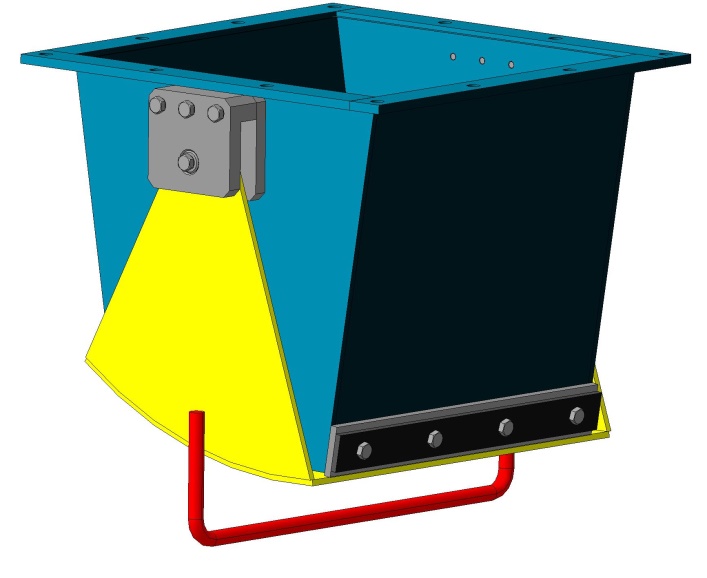            Челюсть                                                  РукояткаКорпус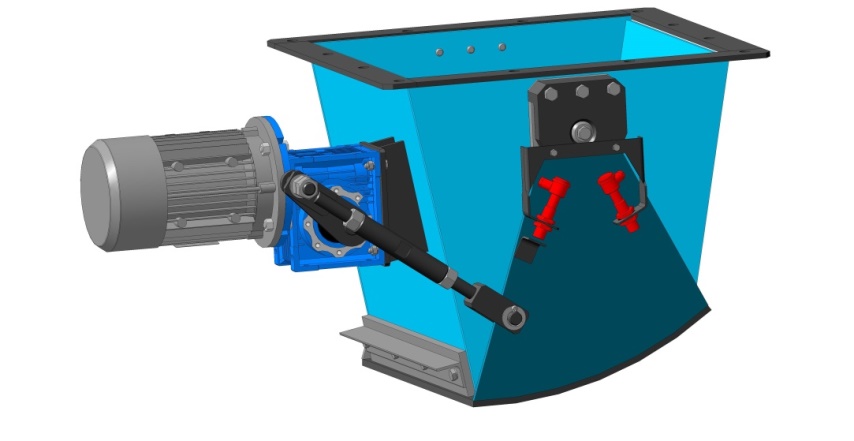           Мотор-редуктор                                     Челюсть                                                          Корпус                                                      МЭП или пневмопривод или гидропривод 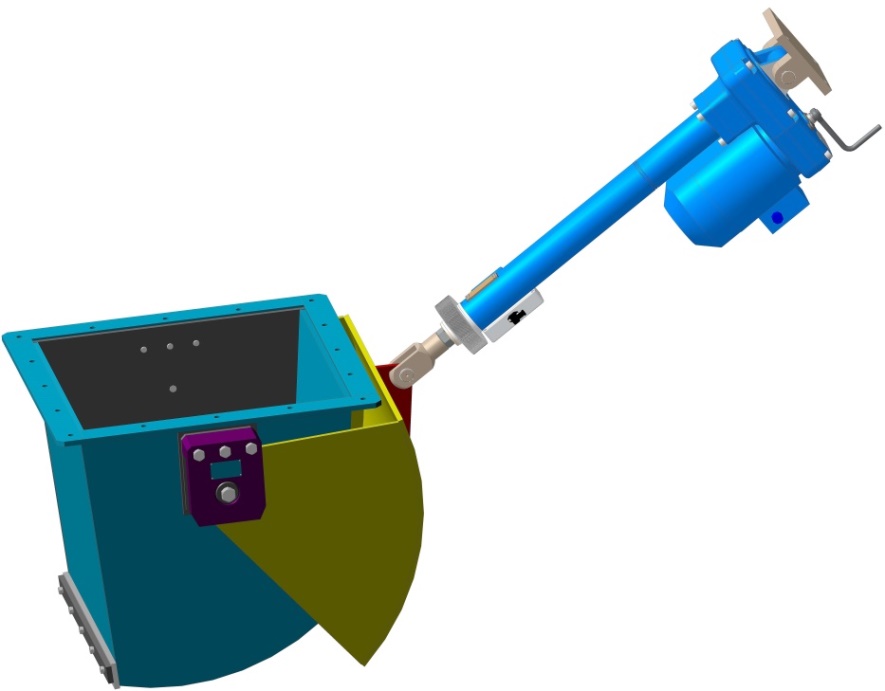                                          Челюсть                                                         Корпус                                                      МЭП или пневмопривод или гидропривод                                          Челюсть